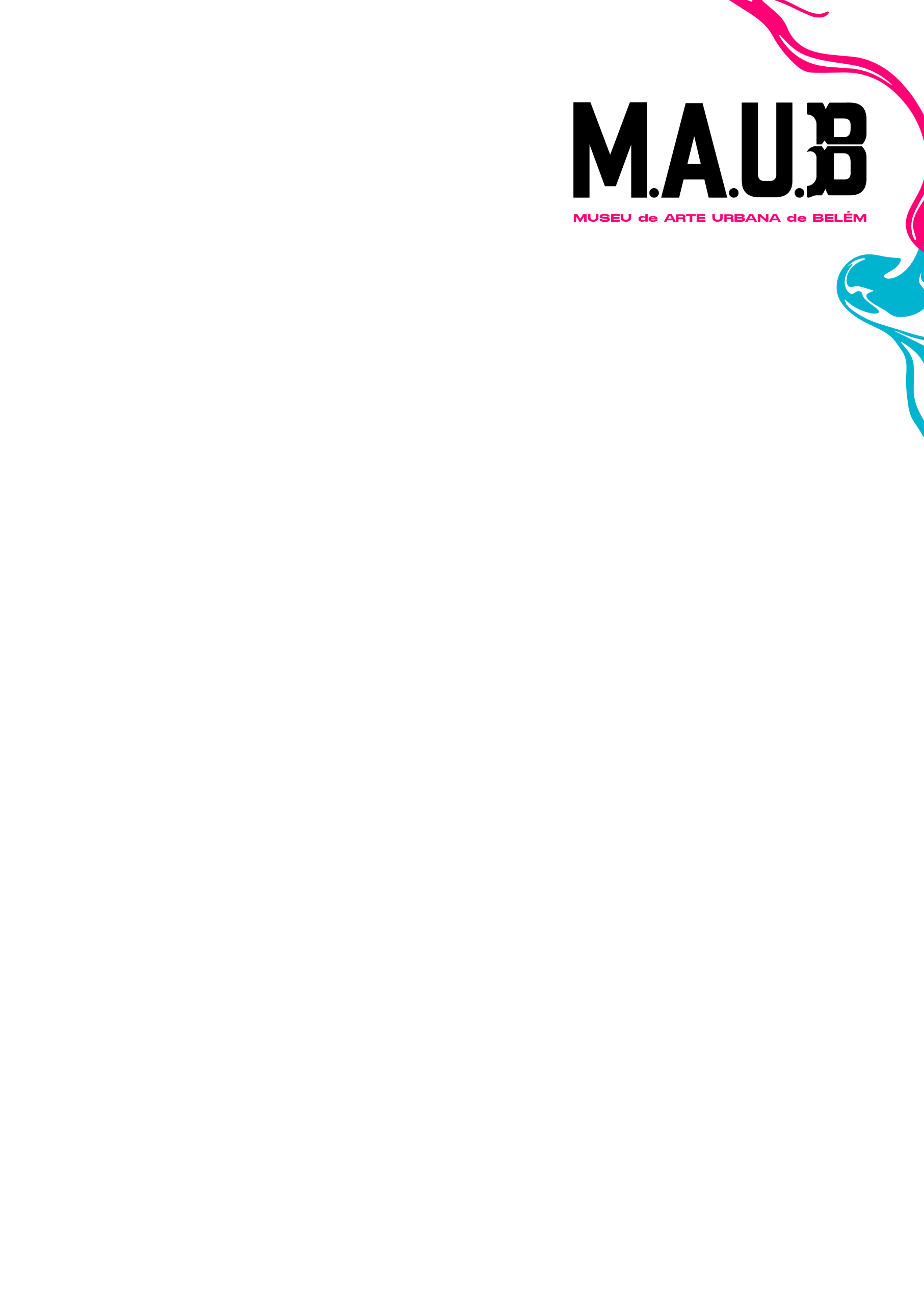 EDITAL Nº 01/2023MUSEU DE ARTE URBANA DE BELÉM - MAUBANEXO D E C L AR AÇ Ã O  D E  R E S I D Ê N C I AEu, _______________________________________________________ (nome completo sem abreviações), de nacionalidade __________________________, RG ________________, órgão emissor _______, CPF __________________, DECLARO, sob pena de responsabilização civil, administrativa e criminal conforme o artigo 2º da Lei 7.115/83, para fins de comprovação de residência junto ao Registro Aeronáutico Brasileiro, que sou residente e domiciliado na _______________________________________________________________, número ________, complemento ____________________________________, bairro ___________________, cidade de ______________________________, estado _________________, CEP _____________. Por ser a expressão da verdade e estar ciente de que constitui o crime de falsidade ideológica do artigo 299 do Código Penal brasileiro “Omitir, em documento público ou particular, declaração que dele devia constar, ou nele inserir ou fazer inserir declaração falsa ou diversa da que devia ser escrita, com o fim de prejudicar direito, criar obrigação ou alterar a verdade sobre fato juridicamente relevante” punível com reclusão de um a três anos, e multa, FIRMO o presente instrumento para que produza os efeitos legais. ___________________, _____ de __________________ de ________. _________________________________Nome